 8-kanálová pipetaNázev pipety: Pipetman L Gilson FA100118-kanálů nastavitelná pipeta v objemu 20-200µl manual air displacementpipeta je plně autoklávovatelná manuální odhazování špičekkompatibilita plastových špiček s plastovými špičkami pro pipety firmy GilsonPIPETMAN L vyhovuje směrnici o používání nebezpečných látek 2015/863/E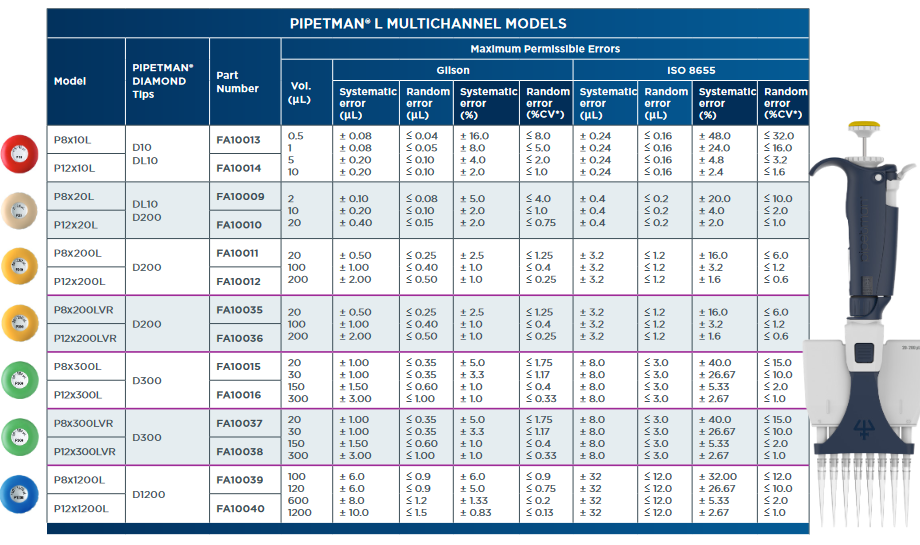 